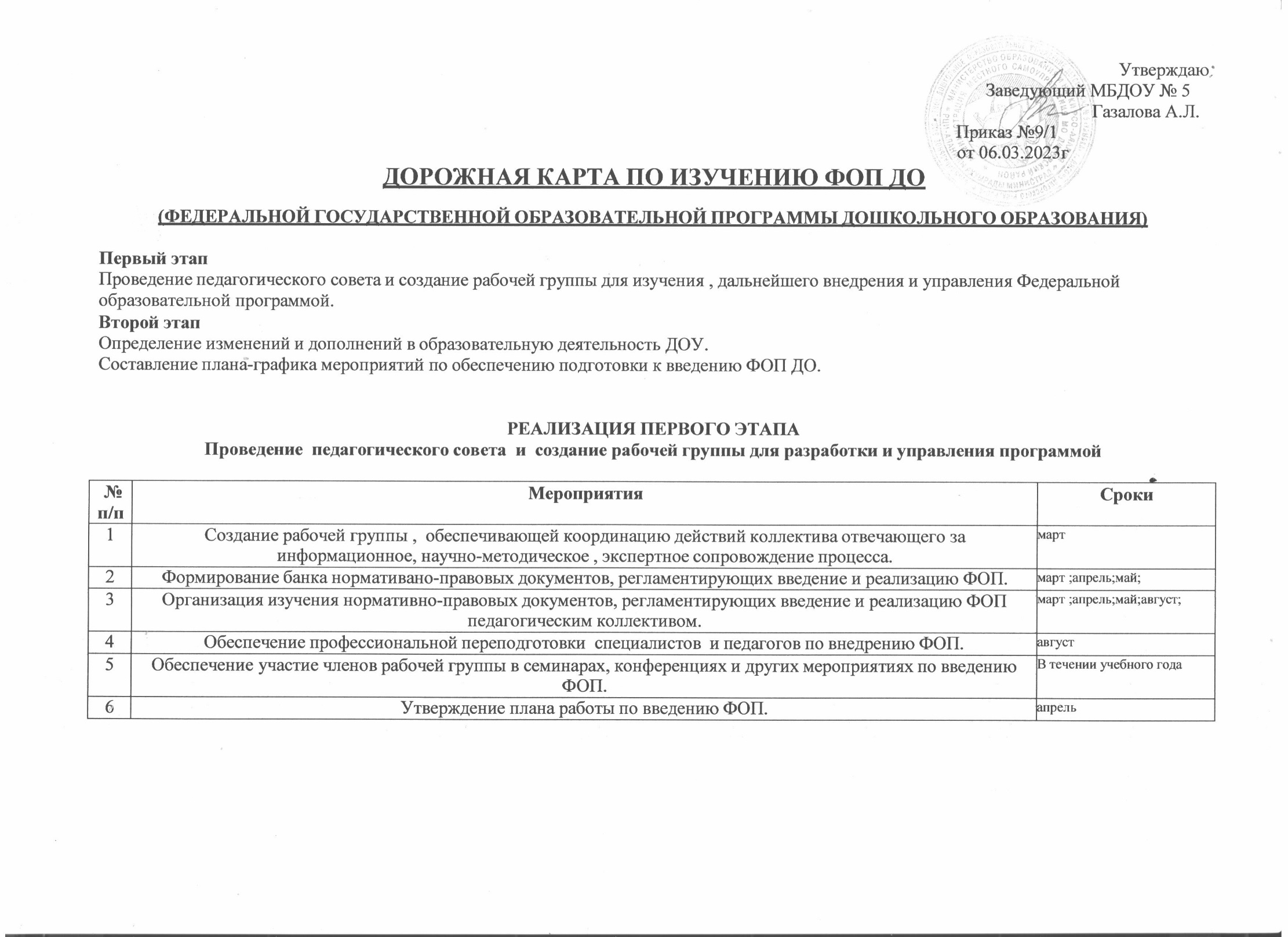 РЕАЛИЗАЦИЯ ВТОРОГО ЭТАПАОпределение изменений и дополненийФинансово-экономическое обеспечение подготовки к введению ФОПИнформационное обеспечение подготовки введения ФОПКадровое обеспечение подготовки к введению ФОПМатериально – техническое обеспечение подготовки к введению ФОППЛАН – ГРАФИК МЕРОПРИЯТИЙ ПО ОБЕСПЕЧЕНИЮ ПОДГОТОВКИ К ВВЕДЕНИЮ ФОП ДО№п/пМероприятияСроки1Организация обсуждения ФОП ДОмарт 2Определение УМК (Учебно-методических пособий), используемых в образовательном процессе в соответствиис ФОП.март3Приведение нормативной базы ДОУ в соответствие с требованиями ФОП .март ;апрель ;май;4Разработка плана методической работы , обеспечивающей сопровождение подготовки к введению ФОП ДОапрель;май;5Определение оптимальной модели организации воспитательно-образовательного процесса , обеспечивающейреализацию различных видов детской деятельности.6Определение результатов освоение ФОП дошкольниками в соответствии с ФГОС.август7Мониторинг сформированности интегрированных качеств дошкольников в соответствии с ФГОС.июнь№п/пМероприятияСроки1Расчет потребностей в расходах образовательного учреждения в условиях реализации ФОПавгуст2Организация работ по выполнению методических рекомендаций по внесению изменений в локальные акты ,регламентирующих установление заработной платы.май;июнь;3Приведение в соответствие с требованиями ФОП и новыми квалификационными характеристикамидолжностных инструкций работников ДОУ.июнь№ п/пМероприятияСроки1Размещение информации о ходе подготовки к введению ФОП на сайте дошкольного учреждениямарт ;апрель;май;2Внесение информации о ходе подготовки к введению ФОП в самоанализ ДОУ№ п/пМероприятияСроки1Осуществление повышения квалификации всех воспитателей и специалистовсентябрь2Методичное обеспечение библиотечного фонда как информационного центра по подготовке к введению ФОПИюль-август№ п/пМероприятияСроки1Обогащение предметно-развивающей среды в соответствие с требованиями ФОПВ течение года2Укрепление материально-технической базы ДОУ№ п/пМероприятиеПримерные срокиОтветственныеОжидаемый результатФормы отчетных документов1.Создание организационно-управленческих условий внедрения ФОП1.Создание организационно-управленческих условий внедрения ФОП1.Создание организационно-управленческих условий внедрения ФОП1.Создание организационно-управленческих условий внедрения ФОП1.Создание организационно-управленческих условий внедрения ФОП1.Создание организационно-управленческих условий внедрения ФОП1Создание рабочей группы по подготовке введения ФОП дошкольного образованияЗаведующий ДОУСоздание и определение функционала рабочей группыПриказ о создании рабочей группы по подготовке введения ФОП2Разработка и утверждение дорожной карты по реализации направлений ФОПЗаведующий ДОУСтарший воспитательСистема мероприятий, обеспечивающих внедрение ФОППриказ об утверждении дорожной карты по реализации направлений ФОП3Организация повышения квалификации по проблеме введения ФОПЗаведующий ДОУСтаршийвоспитательПоэтапная подготовка педагогических и управленческих кадров квведению ФОППриказ об утверждении плана графика повышения квалификации, планкурсовой подготовки4Предварительный анализ ресурсного обеспечения в соответствии с требованиями ФОПЗаведующий ДОУСтарший воспитательПолучение объективной информации о готовности дошкольного учреждения к переходу на ФОППротокол педагогического совета5Разработка плана методического сопровождения введения ФОППовышение профессиональной компетенции всех работников по организации образовательного процесса и обновления содержания образования в соответствии с ФОППлан6Рассмотрение вопросов введения ФОП на педагогических советахЗаведующий ДОУ СтаршийвоспитательУсвоение и принятие членами педагогического коллектива основных положений ФОП ДОПротокол педагогического совета7Проведение инструктивно- методических совещаний, педагогических часов, обучающих семинаров. по вопросам введенияФОПСтаршийвоспитатель Повышение педагогической компетентности и ликвидация профессиональных затрудненийПлан методической работы, результаты анализа анкетирования педагогов8Проведение открытых просмотров образовательной деятельности педагогов Старший воспитательПовышение педагогической компетентности педагогов по вопросам совершенствования качества образованияМатериалы семинаров, конференций городского, областного ,регионального и федерального уровней9Организация участия различных категорий педагогических работников в педагогическихЗаведующий ДОУ СтаршийвоспитательОбеспечение научно- методического сопровождения перехода и внедренияПротокол педагогисеского совета ,МО, приказ10Разработка и утверждение рабочих программ педагогов и специалистовСтарший воспитательНаличие программПротокол педагогического совета11Организация индивидуального консультирования педагогов- психологов по вопросам психолого- педагогического сопровождения подготовки к введению ФОПСтарший воспитатель Педагог- психологОпределение возможных психологических рисков и способов их профилактики , расширение и обновление психодиагностического инструментария на основе запросов и современныхдостижений психологической наукиПлан консультаций для педагогов ДОУ12Внесение изменений в нормативно- правовую базу деятельности ДОУЗаведующий ДОУДополнения в документы , регламентирующиедеятельность учреждения по внедрению ФОППриказ об утверждении локальных актов, протоколы педсовета13Мониторинг подготовки к введению ВОП ДО СтаршийвоспитательДиагностические материалыПлан контроля14Организация отчетности по подготовке к введению по ФОПЗаведующий ДОУ СтаршийвоспитательОтчеты2. Создание кадрового обеспечения введения ФОП2. Создание кадрового обеспечения введения ФОП2. Создание кадрового обеспечения введения ФОП2. Создание кадрового обеспечения введения ФОП2. Создание кадрового обеспечения введения ФОП2. Создание кадрового обеспечения введения ФОП1Анализ кадрового обесчпкечениявведения ФОПЗаведующийДОУАналитическаяинформация2Создание условий для прохождения курсов повышения квалификации для педагогов , участвующих в введении ФОПЗаведующий ДОУПовышение профессиональной компетенции педагогических работников в области организации образовательного процесса и обновления содержания в соответствии сФОППлан-график3Проведение педагогического совета«Введение ФОП ДО : проблемы и перспективы»Заведующий ДОУ Старший воспитательАктивное профессиональное взаимодействие по обмену опытом, обсуждению проблем по поиску их решенияПротокол педагогического совета4Организация участия ДОУ в конференциях по подготовке к введению ФОП ДОЗаведующий ДОУ  Старший воспитательАктивное профессиональное взаимодействие по обмену опытомПриказы, материалы5Создание творческих групп педагогов по методическим проблемам , связанным с введением ФОПЗаведующий ДОУ Старший воспитательПовышение профессиональной компетентности педагогических работников в области организации образовательного процесса и обновления содержания в соответствии сФОППриказы , Протоколы заседания творческих групп1Обеспечение оснащенности ДОУ в соответствии с требованиями ФОП к минимальной оснащенностиучебного процесса и оборудованию учебных помещенияЗаведующий ДОУОпределение необходимых изменений в оснащенности ДОУ с учетом требований ФОПИнформационная справка2Обеспечение соответствия материально-технической базы реализации ФОП дошкольного образования действующим санитарным, противопожарным нормам и нормам труда работниковобразовательного учрежденияЗаведующий ДОУ Старший воспитательПриведение в соответствие материально-технической базы реализации ООП с требованиями ФОПИнформационная справка3Обеспечение укомплектованности библиотеки ДОУ печатными и электронными образовательнымиресурсами  Старший воспитательОснащенность ФОП необходимыми учебными , справочными пособиями,художественной литеруторйИнформационная справка4Обеспечение доступа педагогам , переходящим на ФОП , к электронным образовательным ресурсам, размещенным в федеральных и региональных базах данных. Старший воспитательСоздание условий для оперативной ликвидации профессиональных затруднений педагоговСоздание банка полезных ссылок, наличие странички«ФОП» на сайте ДОУ5Обеспечение контролируемого доступа участников образовательного процесса к информационным образовательным ресурсам в сети Интернет.  Старший воспитательРасширение возможностей доступа пользователей к банку актуальной педагогической информации и обеспечение возможности дистанционнойподдержки участников образовательного процессаСоздание банка полезных ссылок, наличие странички«ФОП» на сайте ДОУ4.Создание организационно-информационного обеспечения подготовки к введению ФОП4.Создание организационно-информационного обеспечения подготовки к введению ФОП4.Создание организационно-информационного обеспечения подготовки к введению ФОП4.Создание организационно-информационного обеспечения подготовки к введению ФОП4.Создание организационно-информационного обеспечения подготовки к введению ФОП4.Создание организационно-информационного обеспечения подготовки к введению ФОП1Проведение диагностики готовности ДОУ к введению ФОПЗаведующий ДОУСтарший воспитательПолучение объективной информации о готовности ДОУ к переходу на ФОП ДОДиагностическая карта2Размещение на сайте учреждения информации о введении ФОП ДОСтарший воспитательИнформированиеобщественности о ходе и результатах введения ФОП ДОСоздание банка полезных ссылок, наличие странички«ФОП» на сайте ДОУ3Обеспечение публичной отчетности ДОУ о ходе и результатах введенияФОП ДОЗаведующий ДОУИнформирование общественности о ходе ирезультатах введения ФОП ДООтчеты4Информирование общественности через СМИ о подготовке к введению и порядке перехода ДОУна ФОП ДОЗаведующий ДОУОбеспечение условий открытости в реализации ФОП всех субъектов образованияПубликации